Guía Psicopedagogía 4 medio  CNombre alumna: ______________________________Lee atentamente cada problemática y no olvides razonar, analizar e incluso dibujar para llegar a las respuestas. Observa en detalle la imagen 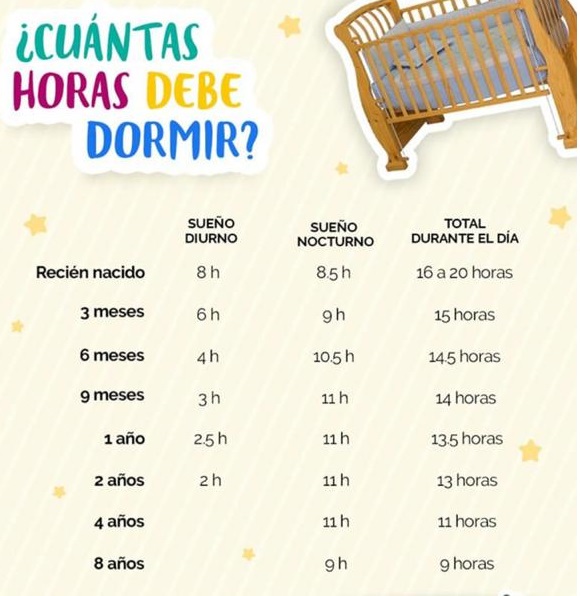 Imagina que te encuentras trabajando en un jardín, uno de tus alumnos tiene trastorno del sueño y recibe tratamiento con neurólogo para regular ésta situación. El párvulo se encuentra en sala cuna mayor  y su jornada de permanencia en el jardín es de 9:00  de la mañana hasta las 16 :00hrsLa madre del menor da las siguientes instrucciones: Mi hijo necesita tener sueños reponedores y para ello hemos diseñado un plan de trabajo: los días lunes, miércoles y viernes  debe dormir tres sientas en el  día, las   tres  deben ser parceladas de tal manera que no exceda el tiempo límite de dormir de día.Los otros dos días a la semana mi hijo necesita tener 2 siestas en el día pero deben ser antes de las 14:00 horas  Diseña un horario con días y hora para que le indiques a ésta apoderada cuales son los tiempos en que su hijo duerme y así ella este completamente informada.RESPUESTA (recuerda que debes enviar tu trabajo a mi correo electrónico: dshernandezd@gmail.com)Tus sueños siempre serán posible, solo necesitas ser perseverante en ellos…. 